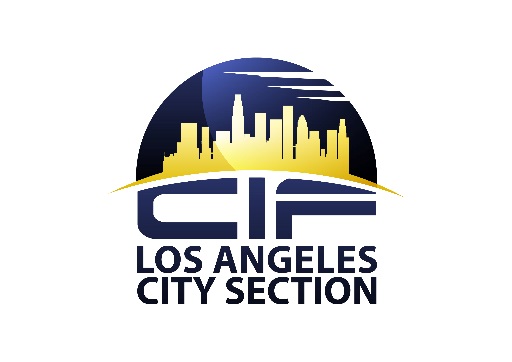 Bylaw 302 & 304 Approval FormBylaw 302 District Assigned Option School - Independent StudyBylaw 304 District Assigned Non-Public SchoolThis form is to be used to obtain signatures of approval for participation by students that attend a District Option School (Independent Study), or have been assigned by the School District to a Non-Public School and have applied for participation on athletic teams at their residential school in accordance with CIF Bylaw 302 & 304.Date Submitted 						Student’s Name 						 Date of Birth 					Home Address 						 City 				 Zip 		Parents Name 							 Phone 					Residential School 						 Phone Number 				Athletic Director 						Sport(s)					School of Enrollment						 Grade 		 Prior Report GPA 		Number of credits in prior semester 			Principal’s Name 						 Phone Number 				Request to participate on residential school’s athletic team:Fall Sport (s) 								 Level  				Winter Sport (s) 							 Level  				Spring Sport (s) 							 Level  				Signatures of ApprovalParent Signature: 								 Date 				Attending School Principal 							Date 				Residential School Principal 							 Date 				District Approval 								 Date 				Section Approval:Section Commissioner’s Approval 						 Date 				Office use only: